PressinformationAXOR utvidgar sitt sortiment av huvudduscharAXOR Showers 2019: Puristisk design kombinerad med High-End teknologi och innovativa egenskaperFebruari 2019. Puristiska i designen, perfekta i rummet, fascinerande i vattenupplevelsen: så presenterar märket AXOR (www.axor-design.com) sina nya huvudduschar. Med sex runda och sex fyrkantiga varianter gör sortimentet det möjligt att skapa ett komplett AXOR-badrum, från handfat till dusch. Den klara, puristiska designen med innovativa egenskaper är skapad i samarbete med Phoenix Design och finns nu i handeln.Puristisk klarhetAXOR huvudduschar 2019 gör intryck med ett konsekvent puristiskt designspråk. Kvadraten eller cirkeln är den präglande formen – från huvudduschen till duscharmens böjning och de passende termostatmodulerna. Den runda och fyrkantiga designen sätter en distinkt, närmast majestätisk touch på badrummet. De finslipade och polerade kanterna på metallplattan av högsta kvalitet präglar stilen, och i kombination med dynamiska strålmunstycken understryker de den puristiska designen. Produkterna får ännu större utstrålning, när de förädlas med en av de 15 AXOR FinishPlus PVD-specialytorna.High-End teknologi och innovativa egenskaperFramställda av kvalitetsmetall erbjuder strålskivorna på 2jets-varianterna på två revolutionerande stråltyper: den mjuka, storslagna PowderRain (Genomströmning: 16-20 l/min) och den nya Intense PowderRain (Genomströmning: 15-18 l/min), en mer intensiv och koncentrerad version av den populära strålen. Strålmunstyckena är enbart synliga så länge som duschen är aktiv. När vattnet stängs av drar munstyckena sig tillbaka in i strålskivan. Det gör metallplattan lätt att rengöra och samtidigt gör bajonettfattningen det lätt att ta huvudduschen av och att sätta på den igen om den t.ex. skall läggas i blöt. Även det integrerade ServiceCard är en innovativ funktion – tryck på en knapp för att ta ut det och rengöra silen.AXOR utvecklar, konstruerar och producerar kranar, duschar och tillbehör till lyxiga badrum och kök – till perfektion. Speciella avantgardeprodukter och kollektioner skapas på högsta estetiska och tekniska nivå. Några av dem ses idag som klassiker innanför badrumsdesign. Gemensamt för dem alla är att de följer tanken ”Form follows Perfection”: Produktutvecklingen är först färdig när intet mer kan tillfogas eller tas bort. Genom mer än 25 år har tongivande designobjekt blivit utvecklade efter detta recept i samarbete med några av världens största designers, bl.a. Philippe Starck, Antonio Citterio, Jean-Marie Massaud och Patricia Urquiola. AXOR är ett märke inom Hansgrohe Group.Topplaceringar i iF WORLD DESIGN INDEX 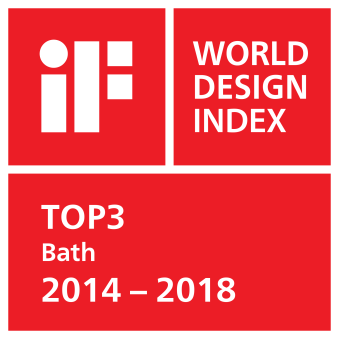 Hansgrohe Group har uppnått topplaceringar i iF WORLD DESIGN INDEX 2014 – 2018 från International Forum Design (iF). Den sydtyska dusch- och blandarspecialisten ligger bland topp 3 över företag i iF-kategorin INDUSTRY: Bath.Globalt ligger Hansgrohe Group bland topp 25 av 4000 företag i iF-kategorin COMPANIES. Vid iF DESIGN AWARDS 2018 vann nio AXOR och hansgrohe produkter en iF DESIGN AWARD 2018.Läs mer om våra designpriser på www.hansgrohe.se/design.Ytterligare information: 			Hansgrohe ABTel. 031-21 66 00info@hansgrohe.se						www.hansgrohe.se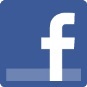 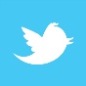 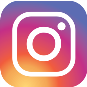 Läs mer om märket AXOR på:www.facebook.com/axor.design  www.twitter.com/Hansgrohe_PRwww.instagram.com/axordesign  #AXOR#FORMFOLLOWSPERFECTION